*Free school eligibility for the purposes of the school’s admission policy you are considered to be entitled to free school meals if you or your child receive the following:Universal creditIncome SupportIncome-based Jobseekers Allowancean Income-related Employment and Support Allowancesupport under part V1 of the Immigration and Asylum Act 1999Child Tax Credit (provided they are not entitled to Working Tax Credit) and have an annual income that, from 6 April 2011, does not exceed £16,190 (as assessed by Her Majesty’s Revenue and Customs);where a parent is entitled to the Working Tax Credit run-on ( the payment someone receives for a further four weeks after they stop qualifying for Working Tax Credit);the Guarantee element of State Pension Credit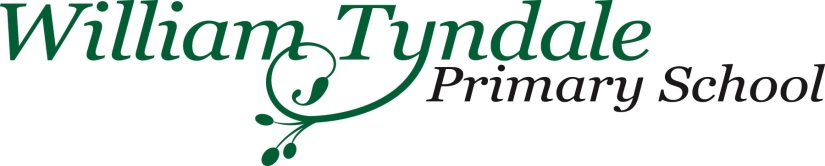 Admissions Supplementary Information FormAdmissions Supplementary Information FormAdmissions Supplementary Information FormAdmissions Supplementary Information FormAdmissions Supplementary Information FormAdmissions Supplementary Information FormThis additional form is to be completed in addition to the Common Application Form (CAF) from your local authority if you wish your child to be considered under item 4 of the over subscription criteria. Children eligible to be registered for free school meals. This form must be returned to William Tyndale School, Upper Street, London N1 2GG by 15th January 2017This additional form is to be completed in addition to the Common Application Form (CAF) from your local authority if you wish your child to be considered under item 4 of the over subscription criteria. Children eligible to be registered for free school meals. This form must be returned to William Tyndale School, Upper Street, London N1 2GG by 15th January 2017This additional form is to be completed in addition to the Common Application Form (CAF) from your local authority if you wish your child to be considered under item 4 of the over subscription criteria. Children eligible to be registered for free school meals. This form must be returned to William Tyndale School, Upper Street, London N1 2GG by 15th January 2017This additional form is to be completed in addition to the Common Application Form (CAF) from your local authority if you wish your child to be considered under item 4 of the over subscription criteria. Children eligible to be registered for free school meals. This form must be returned to William Tyndale School, Upper Street, London N1 2GG by 15th January 2017This additional form is to be completed in addition to the Common Application Form (CAF) from your local authority if you wish your child to be considered under item 4 of the over subscription criteria. Children eligible to be registered for free school meals. This form must be returned to William Tyndale School, Upper Street, London N1 2GG by 15th January 2017This additional form is to be completed in addition to the Common Application Form (CAF) from your local authority if you wish your child to be considered under item 4 of the over subscription criteria. Children eligible to be registered for free school meals. This form must be returned to William Tyndale School, Upper Street, London N1 2GG by 15th January 2017Surname of childFirst name of childDate of birth of childAddressPostcodeContact telephone numberContact telephone numberName of ParentParent’s date of birthNational Insurance number of parent or National Asylum Seeker support reference number (NASS)National Insurance number of parent or National Asylum Seeker support reference number (NASS)NI number or NASS will be used to check your child’s eligibility to Free School MealsNI number or NASS will be used to check your child’s eligibility to Free School MealsNI number or NASS will be used to check your child’s eligibility to Free School MealsNI number or NASS will be used to check your child’s eligibility to Free School MealsNI number or NASS will be used to check your child’s eligibility to Free School MealsNI number or NASS will be used to check your child’s eligibility to Free School MealsDECLARATION:I confirm that the details supplied are correct and agree that the school can use the information provided to process my application to be considered under item 4 of the over subscription criteria. Children eligible to be registered for free school meals, by contacting Babcock 4S, who will check entitlement via a secure government website.By signing this form I am confirming that I have read and fully understood the above declaration.Signed:…………………………………………………………………………………..Name of parent:……………………………………………………Date………………N.B. This form must be signed by the person who is in receipt of the qualifying benefitDECLARATION:I confirm that the details supplied are correct and agree that the school can use the information provided to process my application to be considered under item 4 of the over subscription criteria. Children eligible to be registered for free school meals, by contacting Babcock 4S, who will check entitlement via a secure government website.By signing this form I am confirming that I have read and fully understood the above declaration.Signed:…………………………………………………………………………………..Name of parent:……………………………………………………Date………………N.B. This form must be signed by the person who is in receipt of the qualifying benefitDECLARATION:I confirm that the details supplied are correct and agree that the school can use the information provided to process my application to be considered under item 4 of the over subscription criteria. Children eligible to be registered for free school meals, by contacting Babcock 4S, who will check entitlement via a secure government website.By signing this form I am confirming that I have read and fully understood the above declaration.Signed:…………………………………………………………………………………..Name of parent:……………………………………………………Date………………N.B. This form must be signed by the person who is in receipt of the qualifying benefitDECLARATION:I confirm that the details supplied are correct and agree that the school can use the information provided to process my application to be considered under item 4 of the over subscription criteria. Children eligible to be registered for free school meals, by contacting Babcock 4S, who will check entitlement via a secure government website.By signing this form I am confirming that I have read and fully understood the above declaration.Signed:…………………………………………………………………………………..Name of parent:……………………………………………………Date………………N.B. This form must be signed by the person who is in receipt of the qualifying benefitDECLARATION:I confirm that the details supplied are correct and agree that the school can use the information provided to process my application to be considered under item 4 of the over subscription criteria. Children eligible to be registered for free school meals, by contacting Babcock 4S, who will check entitlement via a secure government website.By signing this form I am confirming that I have read and fully understood the above declaration.Signed:…………………………………………………………………………………..Name of parent:……………………………………………………Date………………N.B. This form must be signed by the person who is in receipt of the qualifying benefitDECLARATION:I confirm that the details supplied are correct and agree that the school can use the information provided to process my application to be considered under item 4 of the over subscription criteria. Children eligible to be registered for free school meals, by contacting Babcock 4S, who will check entitlement via a secure government website.By signing this form I am confirming that I have read and fully understood the above declaration.Signed:…………………………………………………………………………………..Name of parent:……………………………………………………Date………………N.B. This form must be signed by the person who is in receipt of the qualifying benefit